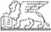 Dodatek k pojistné smlouvě ze dne 12.10.2023Pojištěni podnikatele a právnických osob ProfiPlán číslo 4887798388PojistitelGenerali Česká pojišťovna a.s., Spálená 75/16, Nové Město, 110 00 Praha 1, IČO: 452 72 956, DIČ: CZ699001273, je zapsaná v obchodním rejstříku vedeném Městským soudem v Praze, spis. zn. B 1464, člen skupiny Generali, zapsané v italském registru pojišťovacích skupin, vedeném IVASS, pod číslem 026 (dále jen „pojišťovna")Doba pojištěnípočátek pojištěni 00:00 hod. 08.09.2023Pojištěni se sjednává na dobu neurčitou.Dohodou obou smluvních stran byla v této pojistné smlouvě provedena s účinnosti ode dne 12.10.2023 změna dále uvedených pojištění.\		Přehled pojištěníPojistník se zavazuje ponechat tuto pojistnou smlouvu v platnosti minimálně 5 let a za to je mu poskytnuta sleva na pojistném ve výši 15,00 %.Pokud pojistník svými úkony nebo porušením povinností způsobí zánik pojistné smlouvy dřivé než 07.09.2028, zavazuje se uhradit částku odpovídající výši poskytnuté slevy za dobu trvání pojištěni od 08.09.2023.Není-li dále ujednáno jinak, ujednává se. že pokud pojistná částka předmětu pojištěni v době pojistné události není nižší o více jak 15 procent než jeho pojistná hodnota, pojišťovna pro tento předmět neuplatni podpojištěni ve smyslu § 2854 zákona č. 89/2012 Sb.. není-li dále ujednáno jinak.Výluka z pojištění týkající se nakažlivých nemociPřehled pojištěníUjednává se, že pro Živelní pojištění se Všeobecné pojistné podmínky pro pojištění majetku a odpovědnosti VPPMO-P-02/2020, A. Společná ustanoveni, článek 3Obecné výluky z pojištění doplňuji o následujíc! výluku:Pojištění se nevztahuje na jakékoliv škody, újmy a finanční ztráty vzniklé z příčiny nebo v souvislosti:- s nakažlivou nemoci nebo se skutečnou či domnělou hrozbou či strachem z ní, nebo- s nakažlivou nemoci a s tím spojený zásah státní či úřední moci, zejména co do nařízeni zavřít provozy a provozovny z důvodů omezeni nebo zastaveni šířeni takové nakažlivé nemoci, nebo- kombinaci výše uvedeného.Za nakažlivou nemoc se pro tyto účely považuje jakákoli nemoc, která se může přenášet jakoukoli látkou nebo činidlem z organismu na organismus, kde:látka nebo činidlo zahrnují mimo jiné viry, bakterie, parazity, nebo jiný organismus nebo jeho variaci, živou i neživou;přímý i nepřímý způsob přenosu zahrnuje mimo jiné přenos vzduchem, tělními tekutinami, přenos přes různé povrchy nebo předměty, přenos pevným, kapalným nebo plynným skupenstvím nebo přenos mezi organismy;nemoc, látka nebo činidlo mohou způsobit škodu na zdraví nebo ohroženi lidského zdrávi a lidského blaha, nebo mohou způsobit či vyvolat škodu, poškozeni nebo znehodnocení majetku, nebo ztrátu jeho obchodovatelnosti, prodejnosti, či ztrátu jeho užití.1. ŽIVELNÍ POJIŠTĚNÍ	Kód produktu: MDZ 01 / 2S účinností k datu 12.10.2023 byla provedena změna tohoto pojištěni, která nahrazuje jeho předchozí verze.Pojištění živelní se řídí Všeobecnými pojistnými podmínkami pro pojištění majetku a odpovědnosti VPPMO-P-02/2020 (dále jen VPPMO-P), Doplňkovými pojistnými podmínkami pro pojištění staveb DPPSP-P-02/2020 (dále jen DPPSP-P), Doplňkovými pojistnými podmínkami pro pojištěni movitých věcí DPPMP-P-02/2020 (dále jen DPPMP-P) a ujednáními této pojistné smlouvy.1.1. Odpovědi pojistníka na dotazy pojišťovny7. Jsou pojišťované věci pojištěny jiným pojištěním?	NEPokud ANO. uveďte popis věci a pojišťovnu.	— 1. 2. Předmět pojištěni, pojistné částkyPojištění pod jednotlivými položkami (Pol. č.) se sjednává pro pojistná nebezpečí uvedená v tabulce níže.Pokud je u příslušné položky uvedeno pojištění prvního rizika, je částka ve sloupci "Pojistná částka / Limit 1. rizika” limitem plněni prvního rizika.*) NP = nadzemní podlažíGencrali česká pojišťovna a Spálená 75'16. Nove Město -. i 10 00 Praha 1. IČO 452 72 956, DIČ: 02599001273. je zapsaná v obchodním rejstříku vedeném Městským soudem v Praze, spis, ztB 14í$4 člen skupiny Generah. zapsané v italském registru pojišťovacích skupin, vedeném IVASS. pod číslem 026. Kontaktní údaje: P O. BOX 305. 659 05 Brno. \WAV.generalieaska.czPojištěni movitých věci1. 3. Pojistná nebezpečí, limity a sublimity plnění, spoluúčastiUjednává se. že dále jsou sjednány limity maximálního ročního plněni (MRP) pro jednotlivá pojistná nebezpečí nebo skupiny pojistných nebezpečí sjednaných tímto pojištěním.') Je-li sjednána spoluúčast v %. rozum! se tím procenta z pojistného plněniPojištěni specifických předmětů56, DIC: C2699001273. je zapsaná v obchodním rejstříku vedeném Městským soudem v Praze, spis, znB 1464 člen skupiny General;, zapsané v italském registru pojišťovacích skupin, vedeném IVASS. pod číslem 026. Kontaktní údaje: P O. BOX 305 659 05 Brno, v.w,v.generaliceska.cz4	mac' ní!/ N9°' nebytový prostor č. 1215/309, Olomouc, Wellnerova 1215/3, 779 00N95, N961. 6. Zvláštní ujednáni1. 6.1. Ujednáni o pojištěni skel budovUjednává se, že pojištěni skel budov se vztahuje pouze na místa pojištění, na kterých jsou pojištěny budovy nebo náklady na opravu nebo znovupořízení poškozených nebo zničených stavebních součásti.1. 6. 2. Ujednáni pro náklady na odstraněni, úklid, přesun, likvidaci a jiné nákladyUjednává se, že pojišťovna mimo rámec horní hranice pojistného plnění sjednané pro předmět pojištění (pol. č. N90) nahradí po pojistné události okolnostem přiměřené a účelně vynaložené zvýšené náklady na opravu, odstranění a likvidaci poškozeného nebo zničeného předmětu pojištěni, úklid místa pojištěni, přesun na skládku, zřízeni staveniště.1. 6. 3. Ujednání pro Náraz vozidlaUjednává se, že pojištěni pojistného nebezpečí Náraz vozidla se nevztahuje na elektronicky řízené, ovládané nebo elektricky či jinak poháněné vjezdové nebo vstupní brány, závory, vrata, dveře, komponenty parkovacích systémů (např. výtahy, zakladače, parkovací automaty/hodiny), čerpacích stanic PHM (např. výdejní stojany, nádrže, kompresory, vysavače, myčky vozidel), reklamní nebo informační stojany a obdobná technická zařízeni, i kdyby byla stavebními součástmi nebo příslušenstvím pojištěné stavby.1. 6. 4. Ujednáni o ochraně před bleskemUjednává se že. ochrana před bleskem pro stavby nebo zařízení pojištěné touto pojistnou smlouvou musí splňovat právní a normativní předpisy platné na územi České republiky.1. 6. 5. Ujednáni pro předmět pojištěni N04,Stavebními součástmi, které tvoři společné části domu, se rozumí součásti budovy určené pro společné užíváni vlastníků bytového domu.Příslušenstvím domu se rozumí příslušenství určené pro společné užívání vlastníků bytového domu a nacházející se na pozemku, který s bytovým domem tvoří jednotný funkční celek (zpevněné plochy, ploty, přístřešky, samostatně stojící garáže, osvětleni a dětská hřiště).V případě pojistné události poskytne pojišťovna za stavební součásti tvořící společné části domu a za příslušenství pojistné plněni v poměru, který odpovídá spoluvlastnickému podílu oprávněné osoby na společných částech domu.Pojišťovna poskytne plněni pouze za předpokladu, že pojistné plnění nebude poskytnuto z pojištěni budovy nebo jiného pojištění.1. 6. 6. Úmyslné poškozeni nebo úmyslné zničeni - nepříčetnostUjednává se, že za úmyslné poškození nebo úmyslné zničeni (vandalismus) se považuje i takové poškozeni nebo zničení předmětu pojištění, které je způsobené ve stavu nepříčetnosti.1. 6. 7. Poškozeni zateplené fasády živočichyUjednává se, že pojištění se sjednává i pro případ poškození nebo zničeni zateplené fasády budovy živočichy (s výjimkou člověka). Toto pojištěni se sjednává se spoluúčasti 1.000,-Kč a limitem MRP ve výši 20.000.-KČ.Zateplenou fasádou se rozumí vnější tepelně izolační kompozitní systém s tepelnou izolaci a s konečnou povrchovou úpravou omítky nebo omítky a nátěrem.1. 6. 8. Ujednává se, že pojistné nebezpečí přepětí se nevztahuje na fotovoltaické elektrárny včetně jejich součástí a příslušenství.1. 6. 9. Pro fotovoltaické elektrárny umístěné na střeše budovy se ujednává že:Ve smyslu článku 20 bodu 12 VPPMO-P se krádeži vloupáním pro účely tohoto připojištění rozumí také přivlastnění si předmětu pojištění, jeho části nebo jeho příslušenství tak, že se ho pachatel zmocnil nebo ho zničil nebo poškodil na střeše budovy ve výšce minimálně 4 metry nad okolním terénem, přičemž dveře a ostatní otvory na střechu jsou uzamčeny zámkem opatřeným cylindrickou vložkou, dozickým zámkem nebo bezpečnostním visacím zámkem. Z okolních budov nebo okolního terénu je střecha přístupná pouze za využiti horolezeckého nářadí nebo žebříku. Jednotlivé části fotovoltaické elektrárny, které jsou z technických nebo jiných důvodů umístěné uvnitř budovy, musí být uloženy v uzamčeném prostoru, který má řádně uzavřena všechna okna a vstupní dveře uzamčeny zámkem opatřeným cylindrickou vložkou, dozickým zámkem nebo bezpečnostním visacím zámkem. Všechny části fotovoltaické elektrárny musí být namontovány ve smyslu projektové dokumentace, případě pokynů od výrobce a jejich demontáž je možná pouze za použití běžných nástrojů, jako jsou šroubovák, kleště, maticový klič atd.Článek 20 bod 33 VPPMO-P se doplňuje o podmínku, že komplex solárních panelů musí být umístěn a zabezpečen ve smyslu textu v odstavci č. 1. Pro pojištěni škod způsobených krádeži vloupáním a vandalismem, se ujednává. že právo na plněni vznikne jen tehdy, pokud úmyslné poškození nebo zničeni nebo krádež vloupáním bylo bezprostředně po jeho zjištěni ohlášeno Policii ČR.1.6.10. Opotřebení - věci movitéPokud je předmět pojištění pojištěn na novou cenu, pak v případě znovupořízení poškozeného nebo zničeného předmětu pojištěni vyplatí pojišťovna částku odpovídající přiměřeným nákladům na znovupořízení v době pojistné události sníženou o cenu případných zbytku bez odpočtu opotřebeni.1.6.18. Náraz vozidlaV případě sjednáni pojistného nebezpečí náraz vozidla, se ujednává, že pojištěni se vztahuje na poškozeni nebo zničení pojištěné budovy nebo jiné stavby nárazem vozidla nebo jeho nákladu i v případě, že bylo toto vozidlo řízeno nebo provozováno oprávněnou osobou, pojistníkem nebo pojištěným.1. 6. 19. Ostatní zvláštní ujednáni:Vodné, stočnéPojištění se sjednává pro případ ztráty vody způsobené nežádoucím a náhlým únikem vody z vodovodního zařízení v přímé souvislosti s nastalou pojistnou události z pojistného nebezpečí voda vytékající z vodovodních zařízeni. Pojišťovna poskytne pojistné plnění za finanční újmu vzniklou ztrátou vody, kterou je pojištěný prokazatelně povinen uhradit třetí osobě. Ujednává se. že vyplacená pojistná plněni ze všech pojistných událostí nastalých v průběhu jednoho pojistného roku jsou v úhrnu omezena částkou 50.000,- Kč.Výměna zámkůUjednává se, že pojištěni zahrnuje účelně a prokazatelně vynaložené náklady na pořízeni nového zámku nebo zámkové vložky (vč. původního počtu klíčů) vnějších či vnitřních dveří budovy na místě pojištění, a to:po pojistné události, kterou je poškozeni nebo zničeni zámku některým z pojistných nebezpečí uvedených v této pojistné smlouvě, po pojistné události, kterou je odcizeni klíče, po ztrátě klíče v souvislosti s pojistnou události nastalou z příčiny pojistných nebezpečí uvedených v této pojistné smlouvě.Pojištěni se sjednává jako pojištění prvního rizika s limitem maximálního ročního plněni ve výši 50 000 Kč a spoluúčastí ve výši 0 Kč.Společná a závěrečná ustanoveníPojistník prohlašuje, že je seznámen a souhlasí se zmocněním a zproštěním mlčenlivosti dle příslušných všeobecných pojistných podmínek. Na základě zmocněni uděluje pojistník souhlasy uvedené v tomto odstavci rovněž jménem všech pojištěných.Pojistník prohlašuje, že byl informován o zpracováni jim sdělených osobních údajů a že podrobnosti týkající se osobních údajů jsou dostupné na www.qeneraliceska.cz/ochrana-osobnich-udaiu a dále na obchodních místech pojišťovny. Pojistník se zavazuje, že v tomto rozsahu informuje i pojištěné. Dále se zavazuje, že pojišťovně bezodkladně oznámí případné změny osobních údajů.Odpovědi pojistníka na dotazy pojišťovny a údaje jím uvedené u tohoto pojištěni se považuji za odpovědí na otázky týkající se podstatných skutečnosti rozhodných pro ohodnoceni rizika. Pojistník uzavřením této pojistné smlouvy potvrzuje jejich úplnost a pravdivost.Pojistník uzavřením této pojistné smlouvy potvrzuje, že:pojišťovně/pojišťovacímu zprostředkovateli před uzavřením této pojistné smlouvy sdělil všechny své pojistné cíle, potřeby a požadavky, tyto byly řádně a úplně zaznamenány a žádné další nemá,pojištěni odpovídá jeho pojistným požadavkům a jeho pojistnému zájmu a zároveň prohlašuje, že mu byly pojistitelem/pojišťovacím zprostředkovatelem úplně, jasné, srozumitelně a výstižně zodpovězeny všechny jeho dotazy ke sjednávanému pojištění,jsou všechny jeho uvedené odpovědi na písemné dotazy pravdivé a úplné, současně potvrzuje, že v případě, kdy odpovědi nenapsal vlastnoručně, ověřil jejich správnost a tyto odpovědi jsou pravdivé a úplné,bude plnit povinnosti uvedené v pojistné smlouvě a v pojistných podmínkách a je si vědom, že v případě porušeni ho mohou postihnout nepříznivé následky (např. zánik pojištěni, snížení nebo odmítnuti pojistného plnění).Pojistník bere na vědomí, že byla-li pojistná smlouva uzavřena formou obchodu na dálku, má právo bez udáni důvodu odstoupit od pojistné smlouvy ve Ihútě čtrnácti dnů ode dne jejího uzavřeni nebo ode dne. kdy mu byly sděleny pojistné podmínky, pokud k tomuto sdělení dojde na jeho žádost po uzavření smlouvy. V těchto případech vrátí pojišťovna pojistníkovi bez zbytečného odkladu, nejpozději však do třiceti dnu ode dne. kdy se odstoupení stane účinným, zaplacené pojistné; přitom má právo odečíst si. co již z pojištěni plnila. Bylo-li však pojistné plnění vyplaceno ve výši přesahující výši zaplaceného pojistného, vrátí pojistník, popřípadě pojištěný, pojišťovně částku zaplaceného pojistného plnění, která přesahuje zaplacené pojistné.Pojistník bere na vědomi, že se může s připadnou stížnosti obrátit přímo na pojišťovnu, může využit adresu pro doručováni Generali Česká pojišťovna a.s.. P. O. BOX 305, 659 05 Brno nebo elektronickou schránku stiznosti@generaliceska.cz. Nedohodne-li se pojistník s pojišťovnou jinak, stížnosti se vyřizuji písemnou formou. V případě, že není pojistník spokojen s vyřízením stížnosti, s vyřízením nesouhlasí nebo neobdržel reakci na svoji stížnost, může se obrátit na kancelář ombudsmana Generali České pojišťovny a.s. Se stížnosti se lze také obrátit na Českou národní banku, Na Příkopě 28, 115 03 Praha 1 (www.cnb.cz).Smluvní strany se dohodly, že pokud tato smlouva podléhá povinnosti uveřejnění podle zákona č. 340/2015 Sb„ o zvláštních podmínkách účinnosti některých smluv, uveřejňováni těchto smluv a o registru smluv (zákon o registru smluv), je tuto smlouvu (vč. všech jejich dodatků) povinen uveřejnit pojistník, a to ve lhůtě a způsobem stanoveným tímto zákonem. Pojistník je povinen bezodkladně informovat pojišťovnu o zaslání smlouvy správci registru smluv zprávou do datové schránky. Pojistník je povinen zajistit, aby byly ve zveřejňovaném znění smlouvy skryty veškeré informace, které se dle zákona č. 106/1999 Sb.. o svobodném přístupu informacím nezveřejňuji (především se jedná o osobni údaje a obchodní tajemství pojišťovny, přičemž za obchodní tajemství pojišťovna považuje zejména údaje o pojistných částkách; o zabezpečeni majetku; o bonifikaci za škodní průběh: o obratu klienta, ze kterého je stanovena výše pojistného;o sjednaných limitech/sub limitech plněni a výší spoluúčasti; o sazbách pojistného: o malusu/ bonusu). Nezajistí-li pojistník uveřejnění této smlouvy (vč. všech jejich dodatků) podle předchozího odstavce ani ve lhůtě 30 dni ode dne jejího uzavření, je oprávněna tuto smlouvu (vč. všech jejich dodatků) uveřejnit pojišťovna. V takovém případě pojistník výslovně souhlas! s uveřejněním této smlouvy (vč. všech jejich dodatků) v registru smluv. Je-li pojistník osobou odlišnou od pojištěného, pojistník potvrzuje, že pojištěný dal výslovný souhlas s uveřejněním této smlouvy (vč. všech jejich dodatků) v registru smluv. Uveřejněni nepředstavuje porušeni povinnosti mlčenlivosti pojišťovny.Pojistník nebo některý z pojištěných nesplňuje v souvislosti s pojistným odvětvím uvedeným v části B bodu 3, 8, 9, 10, 13 nebo 16 přílohy č. 1 k zákonu č. 277/2009 Sb., o pojišťovnictví, ve zněni pozdějších předpisů, minimálně 2 ze 3 níže uvedených limitů:čistý obrat min. 12 800 000 EUR (cca 320 000 000 Kč),úhrn rozvahy min. 6 200 000 EUR (cca 155 000 000 Kč),průměrný roční stav zaměstnanců min. 250.Ujednává se, že na základě pojišťovně dostupných informaci získaných v souvislosti s uzavíráním pojistné smlouvy považuje pojišťovna pojistný zájem pojistníka za prokázaný.Dokumenty k pojistné smlouvěPředsmluvní dokumenty:Informační dokument o pojistném produktuPředsmluvní informacePojistník prohlašuje, že se s obsahem všech těchto dokumentů řádně seznámil a je srozuměn s tím. že poskytuji důležité informace o povaze uzavíraného pojištění a řadu upozornění na významná ustanoveni pojistných podmínek.Dokumenty, které jsou nedílnou součástí pojistné smlouvyNedílnou součásti pojistné smlouvy jsou následujíc! dokumenty:VPPMO-P-02/2020- DPPMP-P-02/2020, DPPSP-P-02/2020Sazebník administrativních poplatkůPojistník prohlašuje, že se s obsahem uvedených dokumentů, tvořících nedílnou součást pojistné smlouvy, řádně seznámil a je srozuměn s tím, že se smluvní vztah řídi rovněž těmito dokumenty, z nichž pro strany vyplývají práva a povinnosti (dokumenty mají stejnou právní závaznost, jako je závaznost pojistné smlouvy). Jako pojistník dále seznámí pojištěné s obsahem této pojistné smlouvy včetně uvedených pojistných podmínek.Dále pojistník potvrzuje, že mu výše uvedené dokumenty, tj. předsmluvní dokumenty a dokumenty, které jsou nedílnou součástí pojistné smlouvy, byly poskytnuty v dostatečném předstihu před uzavřením pojistné smlouvy způsobem, který si zvolil.Společná a závěrečná ustanoveníSouhlas s elektronickou komunikací při jednáni o uzavření pojistné smlouvy Chcete dostávat informace raději e-mailem?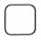 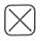 Tato volba se týká všech pojistníkem sjednaných smluv. I do budoucna. Je ji možné kdykoliv změnit.Souhlas s elektronickou komunikací během trvání pojištěni Chcete dostávat informace raději e-mailem?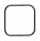 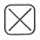 Tato volba se týká všech pojistníkem sjednaných smluv, i do budoucna. Je ji možné kdykoliv změnit.Tato pojistná smlouva může být měněna, doplňována nebo upřesňována pouze oboustranně odsouhlasenými písemnými dodatky.Tato pojistná smlouva je vyhotovena ve 3 stejnopisech, z nichž jeden obdrží pojistník, jeden pojišťovna a jeden pojišťovací zprostředkovatel.Smluvní strany prohlašuji, že si pojistnou smlouvu před jejím podpisem přečetly, že byla uzavřena po vzájemném projednáni podle jejich vůle, určitě a srozumitelně, že nebyla uzavřena v tísni ani za jinak jednostranné nevýhodných podmínek.pořadové ...	..,.x .,	Název pojištěničísloDatum účinnostiPojistné*1	Živelní pojištění12.10.2023200 608 Kč* Pojistné po zaokrouhlení, slevách / přirážkách dle Vyúčtováni pojistného.Celkové roční pojistné(200 608 KčBylo některé z pojišťovaných míst pojištěni postiženo povodní nebo záplavou vlče než 1x v posledních 10 letech?Jsou pojišťované stavby v provozuschopném stavu ve smyslu pojistných podmínek?Pokud NE, uveďte, o kterou položku se jedná.Jsou pojišťované stavby provozovány v souladu s obecně platnými předpisy ve smyslu pojistných podmínek? Pokud NE. popište využiti stavby.Je některá z pojišťovaných budov v rekonstrukci nebo ve výstavbě?Pokud ANO. uveďte popis budovy.Jsou na pojišťovaných stavbách instalovány fotovoltaické elektrárny (FVE)?Pokud ANO, uveďte popis FVE.Pol. č.	Popis věciNE	)Bylo některé z pojišťovaných míst pojištěni postiženo povodní nebo záplavou vlče než 1x v posledních 10 letech?Jsou pojišťované stavby v provozuschopném stavu ve smyslu pojistných podmínek?Pokud NE, uveďte, o kterou položku se jedná.Jsou pojišťované stavby provozovány v souladu s obecně platnými předpisy ve smyslu pojistných podmínek? Pokud NE. popište využiti stavby.Je některá z pojišťovaných budov v rekonstrukci nebo ve výstavbě?Pokud ANO. uveďte popis budovy.Jsou na pojišťovaných stavbách instalovány fotovoltaické elektrárny (FVE)?Pokud ANO, uveďte popis FVE.Pol. č.	Popis věciANO	]Bylo některé z pojišťovaných míst pojištěni postiženo povodní nebo záplavou vlče než 1x v posledních 10 letech?Jsou pojišťované stavby v provozuschopném stavu ve smyslu pojistných podmínek?Pokud NE, uveďte, o kterou položku se jedná.Jsou pojišťované stavby provozovány v souladu s obecně platnými předpisy ve smyslu pojistných podmínek? Pokud NE. popište využiti stavby.Je některá z pojišťovaných budov v rekonstrukci nebo ve výstavbě?Pokud ANO. uveďte popis budovy.Jsou na pojišťovaných stavbách instalovány fotovoltaické elektrárny (FVE)?Pokud ANO, uveďte popis FVE.Pol. č.	Popis věciANO		]Bylo některé z pojišťovaných míst pojištěni postiženo povodní nebo záplavou vlče než 1x v posledních 10 letech?Jsou pojišťované stavby v provozuschopném stavu ve smyslu pojistných podmínek?Pokud NE, uveďte, o kterou položku se jedná.Jsou pojišťované stavby provozovány v souladu s obecně platnými předpisy ve smyslu pojistných podmínek? Pokud NE. popište využiti stavby.Je některá z pojišťovaných budov v rekonstrukci nebo ve výstavbě?Pokud ANO. uveďte popis budovy.Jsou na pojišťovaných stavbách instalovány fotovoltaické elektrárny (FVE)?Pokud ANO, uveďte popis FVE.Pol. č.	Popis věciNE	jBylo některé z pojišťovaných míst pojištěni postiženo povodní nebo záplavou vlče než 1x v posledních 10 letech?Jsou pojišťované stavby v provozuschopném stavu ve smyslu pojistných podmínek?Pokud NE, uveďte, o kterou položku se jedná.Jsou pojišťované stavby provozovány v souladu s obecně platnými předpisy ve smyslu pojistných podmínek? Pokud NE. popište využiti stavby.Je některá z pojišťovaných budov v rekonstrukci nebo ve výstavbě?Pokud ANO. uveďte popis budovy.Jsou na pojišťovaných stavbách instalovány fotovoltaické elektrárny (FVE)?Pokud ANO, uveďte popis FVE.Pol. č.	Popis věciANOBylo některé z pojišťovaných míst pojištěni postiženo povodní nebo záplavou vlče než 1x v posledních 10 letech?Jsou pojišťované stavby v provozuschopném stavu ve smyslu pojistných podmínek?Pokud NE, uveďte, o kterou položku se jedná.Jsou pojišťované stavby provozovány v souladu s obecně platnými předpisy ve smyslu pojistných podmínek? Pokud NE. popište využiti stavby.Je některá z pojišťovaných budov v rekonstrukci nebo ve výstavbě?Pokud ANO. uveďte popis budovy.Jsou na pojišťovaných stavbách instalovány fotovoltaické elektrárny (FVE)?Pokud ANO, uveďte popis FVE.Pol. č.	Popis věciN05	Střešní FVE umístěná na budově č. 1N05	Střešní FVE umístěná na budově č. 1NOS	Střešní FVE umístěná na budově č. 3NOS	Střešní FVE umístěná na budově č. 36. Je některý z předmětů pojištěni či jeho součásti poškozen? Pokud ANO. uveďte popis věci.NE	)Pojištění stavebPojištění stavebPojištění stavebPojištění stavebPol. č.Specifikace předmětu pojištěníPočet NP *)Pojistná částka / Limit 1. rizikaN01Soubor budov3516 100 000 KčN02Soubor budov142 900 000 KčN03Soubor přípojek kabelových a trubních rozvodů připojených na veřejné šitě, zpevněných ploch, obrubníků, venkovních schodů, plotů včetně pojezdových bran, osvětlovací síť staveb. Pojištění se sjednává jako pojištěni prvního rizika.11 000 000 KčN04Předmětem pojištěni jsou náklady na opravu poškozených nebo zničených stavebních součásti, které tvoři vnitřní prostor bytové jednotky nebo nebytového prostoru který je ve vlastnictví pojištěného, a dále stavebních součásti tvořící společné části domu a příslušenství domu, v němž se nachází bytová jednotka nebo nebytový prostor specifikovaný pod touto položkou. Pojištěni se sjednává jako pojištěni prvního rizika.15 000 000 KčN05Solární panely na výrobu elektrické energie, umístěné na střeše budovy č.1, vč. nosné konstrukce, měničů, rozvaděčů, transformátorů, bateriového úložiště, prvků zabezpečení (kamery, PZTS atd.) a ostatních zařízeni, s nominálním výkonem 22,25 kWp01 223 000 KčN06Solární panely na výrobu elektrické energie, umístěné na střeše budovy č.3, vč. nosné konstrukce, měničů, rozvaděčů, transformátorů, bateriového úložiště, prvků zabezpečení (kamery. PZTS atd.) a ostatních zařízení, s nominálním výkonem 22,77 kWp.01 442 000 Kč